Le système développé par eHealth alimente la DB de Vaccination,  sur base de listes en format CSV, et ces listes sont injectée en utilisant le service REST développé par la SMALS.Les fichiers CSV utilisés par notre système doivent être déposée sur le SFTP CoBRHA dans le répertoire « Listing-Vaccination-Covid19 »Les fichiers CSV doivent être mis dans un fichier ZIP (il peut y avoir plusieurs CSV dans le même ZIP). Les noms des fichiers CSV ne sont pas importants, et il n’y a pas de  limite au niveau du nombre de records par fichier. Par contre, c’est le nom du fichier ZIP qui servira dans le logging de notre système. Afin de pouvoir retrouver facilement les données transmises, nous suggérons une dénomination du fichier ZIP telle que : « Listing-Vaccination_Covid19 » + « Phase de la vaccination » + « Groupes-cibles contenu dans la fichier » + date (Maximum 255 char)Ex : “Listing-Vaccination_Covid19-Phase_1-PHYSICIAN-License_to_Practice-NISS_2021-02-05_12-01-00.zip”Le layout fichier est constitué de  4 champs :  inss, priority, contact et address. Chaque fichier CSV doit nécessairement contenir ce header. Le séparateur est un point-virgule.inss : Contient le niss ou nissbis de l’individupriority : Contient une priorité. (1 = Priorité maximum et 100 = Priorité la plus basse )contact : Contient tous les mails et téléphones connus de l’individu, avec la date de dernière mise à jour. Les informations dans ce champ doivent avoir un format tel que celui-ci :<Contacts>    <Phone modifiedTms="2021-02-15T15:04:40.268+01:00" furnisher="NIHII">0484726221</Phone>    <Phone modifiedTms="2020-12-15T15:04:40.274+01:00" furnisher="NIHII">09 277 10 77</Phone>    <Mail modifiedTms="2019-11-14T15:04:40.257+10:00" furnisher="NIHII">ninke.reusens@wgcrabot.be</Mail>    <Mail modifiedTms="2017-12-15T15:04:40.257+10:00" furnisher="NIHII">info@wgcrabot.be</Mail>    <Mail modifiedTms="2017-01-15T15:04:40.257+10:00" furnisher="NIHII">pol.reusens@wgcrabot.be</Mail></Contacts>Les types de Contact autorisés sont Phone et MailNotre système va normaliser les numéros de téléphone. Seul les vrais numéros de GSM seront pris en compte. Et seul le dernier GSM mis à jour sera envoyé à la DB de Vaccination.La structure de l’adresse mail sera vérifiée (via regex adresse mail) et seul la dernière adresse mail mise à jour sera envoyée à la DB de Vaccination.Le « furnisher » n’est pas pris en compte mais il serait intéressant que ce soit le nom de votre Source Authentique (WVG_VAZG , AVIQ, CCC_GGC ou GSC_DG).  (Ce furnisher a une réel utilité lorsque les données proviennent de CoBRHA et peuvent provenir de différentes Sources Authentiques)address : Contient toutes les adresses connues de l’individu, avec la date de dernière mise à jour. Les informations dans ce champ doivent avoir un format tel que celui-ci :<Addresses>	<Address type="contact" modifiedTms="2000-03-01T12:02:20.356191" furnisher="NIHII">		<Street language="nl">TRAMSTRAAT</Street>		<Street language="fr">Rue du tram</Street>		<HouseNumber>61</HouseNumber>		<PostBox/>		<Municipality type="ZIP">9052</Municipality>		<Country type="ISO-3166-1-alpha-2">BE</Country>	</Address>	<Address type="contact" modifiedTms="2020-04-08T12:02:20.448050" furnisher="NIHII">		<Street language="nl">Oude Markt 14</Street>		<HouseNumber/>		<PostBox/>		<Municipality type="ZIP">3000</Municipality>		<Country type="ISO-3166-1-alpha-2">BE</Country>	</Address>	<Address type="contact" modifiedTms="2019-05-08T12:02:20.520006" furnisher="NIHII ">		<Street language="nl">Boulevard d&apos;Avroy</Street>		<HouseNumber>11</HouseNumber>		<PostBox/>		<Municipality type="ZIP">4000</Municipality>		<Country type="ISO-3166-1-alpha-2">BE</Country>	</Address></Addresses>Le Type est « contact », par défaut. Pour le Furnisher, c’est la même chose que le furnisher des contacts. Il serait intéressant d’utiliser le nom de votre Source Authentique (WVG_VAZG , AVIQ, CCC_GGC ou GSC_DG)RM : Les champs contact et address supportent l’XML encoding Exemple : 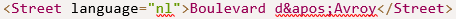 
Remarque : Le champ INSS est obligatoire. La DB de vaccination est basée sur le niss/nissbis. Les fichiers ne doivent contenir que des individus identifiés par un niss ou un nissbis 